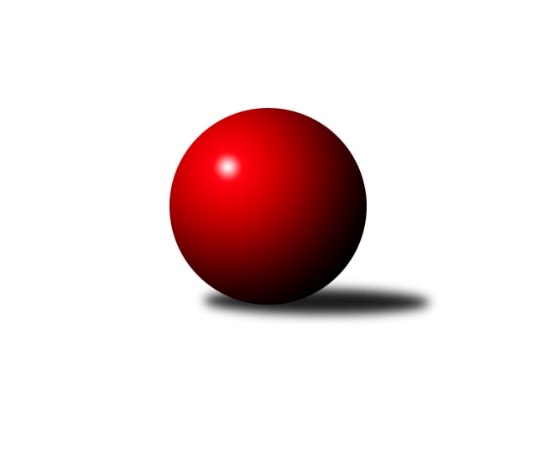 Č.9Ročník 2023/2024	9.6.2024 Jihomoravská divize 2023/2024Statistika 9. kolaTabulka družstev:		družstvo	záp	výh	rem	proh	skore	sety	průměr	body	plné	dorážka	chyby	1.	TJ Sokol Brno IV	9	6	1	2	40.5 : 31.5 	(116.5 : 99.5)	3302	13	2227	1075	33.1	2.	TJ Sokol Mistřín B	9	6	0	3	41.0 : 31.0 	(121.0 : 95.0)	3267	12	2207	1060	38	3.	TJ Lokomotiva Valtice 	9	6	0	3	40.0 : 32.0 	(105.5 : 110.5)	3212	12	2184	1028	41.3	4.	SK Podlužan Prušánky B	9	5	1	3	43.0 : 29.0 	(102.0 : 114.0)	3262	11	2207	1056	37.8	5.	SK Kuželky Dubňany	8	5	0	3	38.0 : 26.0 	(112.5 : 79.5)	3324	10	2254	1070	37.4	6.	KC Zlín B	9	5	0	4	38.0 : 34.0 	(104.0 : 112.0)	3202	10	2184	1018	39.8	7.	KK Vyškov C	9	5	0	4	37.0 : 35.0 	(109.0 : 107.0)	3260	10	2194	1066	43.4	8.	TJ Gumárny Zubří	9	3	2	4	37.0 : 35.0 	(108.5 : 107.5)	3238	8	2207	1031	39.6	9.	KK Orel Ivančice	9	4	0	5	34.0 : 38.0 	(108.0 : 108.0)	3235	8	2176	1059	35.8	10.	TJ Sokol Šanov B	9	4	0	5	34.0 : 38.0 	(103.5 : 112.5)	3208	8	2169	1039	36.7	11.	TJ Jiskra Otrokovice	8	3	1	4	29.0 : 35.0 	(95.5 : 96.5)	3224	7	2189	1035	45.4	12.	KK Kroměříž	9	3	1	5	27.0 : 45.0 	(100.5 : 115.5)	3210	7	2205	1005	47.4	13.	KK Slovan Rosice B	9	1	2	6	29.0 : 43.0 	(100.5 : 115.5)	3215	4	2192	1024	49.2	14.	TJ Sokol Husovice C	9	2	0	7	28.5 : 43.5 	(101.0 : 115.0)	3164	4	2150	1015	44.7Tabulka doma:		družstvo	záp	výh	rem	proh	skore	sety	průměr	body	maximum	minimum	1.	TJ Lokomotiva Valtice 	5	5	0	0	29.0 : 11.0 	(69.0 : 51.0)	3200	10	3267	3167	2.	SK Kuželky Dubňany	5	4	0	1	27.0 : 13.0 	(73.0 : 47.0)	3298	8	3417	3196	3.	KC Zlín B	5	4	0	1	27.0 : 13.0 	(64.5 : 55.5)	3302	8	3323	3261	4.	SK Podlužan Prušánky B	4	3	1	0	23.0 : 9.0 	(50.5 : 45.5)	3433	7	3471	3369	5.	KK Kroměříž	6	3	1	2	24.0 : 24.0 	(71.5 : 72.5)	3190	7	3266	3117	6.	TJ Sokol Mistřín B	4	3	0	1	21.0 : 11.0 	(56.5 : 39.5)	3290	6	3386	3111	7.	TJ Sokol Brno IV	4	3	0	1	19.5 : 12.5 	(53.0 : 43.0)	3313	6	3367	3255	8.	KK Orel Ivančice	5	3	0	2	22.0 : 18.0 	(67.0 : 53.0)	3198	6	3277	3113	9.	TJ Sokol Šanov B	5	3	0	2	20.5 : 19.5 	(60.5 : 59.5)	3250	6	3366	3078	10.	TJ Gumárny Zubří	4	1	2	1	15.5 : 16.5 	(47.5 : 48.5)	3195	4	3275	3140	11.	TJ Sokol Husovice C	5	2	0	3	20.0 : 20.0 	(62.0 : 58.0)	3213	4	3307	3126	12.	TJ Jiskra Otrokovice	2	1	0	1	9.0 : 7.0 	(25.0 : 23.0)	3283	2	3370	3196	13.	KK Slovan Rosice B	4	1	0	3	13.0 : 19.0 	(47.5 : 48.5)	3321	2	3375	3208	14.	KK Vyškov C	4	1	0	3	12.0 : 20.0 	(42.5 : 53.5)	3295	2	3326	3263Tabulka venku:		družstvo	záp	výh	rem	proh	skore	sety	průměr	body	maximum	minimum	1.	KK Vyškov C	5	4	0	1	25.0 : 15.0 	(66.5 : 53.5)	3253	8	3357	3083	2.	TJ Sokol Brno IV	5	3	1	1	21.0 : 19.0 	(63.5 : 56.5)	3300	7	3393	3191	3.	TJ Sokol Mistřín B	5	3	0	2	20.0 : 20.0 	(64.5 : 55.5)	3263	6	3395	3178	4.	TJ Jiskra Otrokovice	6	2	1	3	20.0 : 28.0 	(70.5 : 73.5)	3214	5	3295	3152	5.	TJ Gumárny Zubří	5	2	0	3	21.5 : 18.5 	(61.0 : 59.0)	3247	4	3284	3204	6.	SK Podlužan Prušánky B	5	2	0	3	20.0 : 20.0 	(51.5 : 68.5)	3228	4	3334	3157	7.	SK Kuželky Dubňany	3	1	0	2	11.0 : 13.0 	(39.5 : 32.5)	3337	2	3387	3264	8.	TJ Sokol Šanov B	4	1	0	3	13.5 : 18.5 	(43.0 : 53.0)	3198	2	3275	3165	9.	KK Orel Ivančice	4	1	0	3	12.0 : 20.0 	(41.0 : 55.0)	3245	2	3342	3145	10.	KC Zlín B	4	1	0	3	11.0 : 21.0 	(39.5 : 56.5)	3177	2	3338	3023	11.	TJ Lokomotiva Valtice 	4	1	0	3	11.0 : 21.0 	(36.5 : 59.5)	3216	2	3241	3192	12.	KK Slovan Rosice B	5	0	2	3	16.0 : 24.0 	(53.0 : 67.0)	3194	2	3369	3045	13.	KK Kroměříž	3	0	0	3	3.0 : 21.0 	(29.0 : 43.0)	3216	0	3314	3129	14.	TJ Sokol Husovice C	4	0	0	4	8.5 : 23.5 	(39.0 : 57.0)	3152	0	3268	3083Tabulka podzimní části:		družstvo	záp	výh	rem	proh	skore	sety	průměr	body	doma	venku	1.	TJ Sokol Brno IV	9	6	1	2	40.5 : 31.5 	(116.5 : 99.5)	3302	13 	3 	0 	1 	3 	1 	1	2.	TJ Sokol Mistřín B	9	6	0	3	41.0 : 31.0 	(121.0 : 95.0)	3267	12 	3 	0 	1 	3 	0 	2	3.	TJ Lokomotiva Valtice 	9	6	0	3	40.0 : 32.0 	(105.5 : 110.5)	3212	12 	5 	0 	0 	1 	0 	3	4.	SK Podlužan Prušánky B	9	5	1	3	43.0 : 29.0 	(102.0 : 114.0)	3262	11 	3 	1 	0 	2 	0 	3	5.	SK Kuželky Dubňany	8	5	0	3	38.0 : 26.0 	(112.5 : 79.5)	3324	10 	4 	0 	1 	1 	0 	2	6.	KC Zlín B	9	5	0	4	38.0 : 34.0 	(104.0 : 112.0)	3202	10 	4 	0 	1 	1 	0 	3	7.	KK Vyškov C	9	5	0	4	37.0 : 35.0 	(109.0 : 107.0)	3260	10 	1 	0 	3 	4 	0 	1	8.	TJ Gumárny Zubří	9	3	2	4	37.0 : 35.0 	(108.5 : 107.5)	3238	8 	1 	2 	1 	2 	0 	3	9.	KK Orel Ivančice	9	4	0	5	34.0 : 38.0 	(108.0 : 108.0)	3235	8 	3 	0 	2 	1 	0 	3	10.	TJ Sokol Šanov B	9	4	0	5	34.0 : 38.0 	(103.5 : 112.5)	3208	8 	3 	0 	2 	1 	0 	3	11.	TJ Jiskra Otrokovice	8	3	1	4	29.0 : 35.0 	(95.5 : 96.5)	3224	7 	1 	0 	1 	2 	1 	3	12.	KK Kroměříž	9	3	1	5	27.0 : 45.0 	(100.5 : 115.5)	3210	7 	3 	1 	2 	0 	0 	3	13.	KK Slovan Rosice B	9	1	2	6	29.0 : 43.0 	(100.5 : 115.5)	3215	4 	1 	0 	3 	0 	2 	3	14.	TJ Sokol Husovice C	9	2	0	7	28.5 : 43.5 	(101.0 : 115.0)	3164	4 	2 	0 	3 	0 	0 	4Tabulka jarní části:		družstvo	záp	výh	rem	proh	skore	sety	průměr	body	doma	venku	1.	TJ Lokomotiva Valtice 	0	0	0	0	0.0 : 0.0 	(0.0 : 0.0)	0	0 	0 	0 	0 	0 	0 	0 	2.	KK Orel Ivančice	0	0	0	0	0.0 : 0.0 	(0.0 : 0.0)	0	0 	0 	0 	0 	0 	0 	0 	3.	TJ Sokol Brno IV	0	0	0	0	0.0 : 0.0 	(0.0 : 0.0)	0	0 	0 	0 	0 	0 	0 	0 	4.	KK Kroměříž	0	0	0	0	0.0 : 0.0 	(0.0 : 0.0)	0	0 	0 	0 	0 	0 	0 	0 	5.	TJ Gumárny Zubří	0	0	0	0	0.0 : 0.0 	(0.0 : 0.0)	0	0 	0 	0 	0 	0 	0 	0 	6.	SK Kuželky Dubňany	0	0	0	0	0.0 : 0.0 	(0.0 : 0.0)	0	0 	0 	0 	0 	0 	0 	0 	7.	TJ Jiskra Otrokovice	0	0	0	0	0.0 : 0.0 	(0.0 : 0.0)	0	0 	0 	0 	0 	0 	0 	0 	8.	SK Podlužan Prušánky B	0	0	0	0	0.0 : 0.0 	(0.0 : 0.0)	0	0 	0 	0 	0 	0 	0 	0 	9.	KC Zlín B	0	0	0	0	0.0 : 0.0 	(0.0 : 0.0)	0	0 	0 	0 	0 	0 	0 	0 	10.	KK Slovan Rosice B	0	0	0	0	0.0 : 0.0 	(0.0 : 0.0)	0	0 	0 	0 	0 	0 	0 	0 	11.	TJ Sokol Mistřín B	0	0	0	0	0.0 : 0.0 	(0.0 : 0.0)	0	0 	0 	0 	0 	0 	0 	0 	12.	KK Vyškov C	0	0	0	0	0.0 : 0.0 	(0.0 : 0.0)	0	0 	0 	0 	0 	0 	0 	0 	13.	TJ Sokol Šanov B	0	0	0	0	0.0 : 0.0 	(0.0 : 0.0)	0	0 	0 	0 	0 	0 	0 	0 	14.	TJ Sokol Husovice C	0	0	0	0	0.0 : 0.0 	(0.0 : 0.0)	0	0 	0 	0 	0 	0 	0 	0 Zisk bodů pro družstvo:		jméno hráče	družstvo	body	zápasy	v %	dílčí body	sety	v %	1.	Martin Bublák 	KK Orel Ivančice 	9	/	9	(100%)	28.5	/	36	(79%)	2.	Pavel Kubálek 	KC Zlín B 	9	/	9	(100%)	24	/	36	(67%)	3.	Ludmila Satinská 	TJ Gumárny Zubří 	8	/	9	(89%)	22.5	/	36	(63%)	4.	Michaela Varmužová 	TJ Sokol Mistřín B 	7	/	7	(100%)	23	/	28	(82%)	5.	Petr Streubel 	KK Slovan Rosice B 	7	/	7	(100%)	22.5	/	28	(80%)	6.	Tomáš Peřina 	TJ Sokol Husovice C 	7	/	7	(100%)	21.5	/	28	(77%)	7.	Dušan Ryba 	TJ Sokol Mistřín B 	7	/	7	(100%)	21	/	28	(75%)	8.	Martina Zimáková 	KC Zlín B 	7	/	9	(78%)	23	/	36	(64%)	9.	Michael Divílek ml.	TJ Jiskra Otrokovice 	6	/	7	(86%)	22.5	/	28	(80%)	10.	Antonín Kratochvíla 	SK Kuželky Dubňany  	6	/	7	(86%)	21	/	28	(75%)	11.	Jakub Toman 	SK Podlužan Prušánky B 	6	/	8	(75%)	18	/	32	(56%)	12.	Marek Rozsíval 	TJ Sokol Brno IV 	6	/	9	(67%)	24	/	36	(67%)	13.	Daniel Mach 	KK Kroměříž 	6	/	9	(67%)	23	/	36	(64%)	14.	Aleš Procházka 	TJ Sokol Šanov B 	6	/	9	(67%)	22.5	/	36	(63%)	15.	Radek Horák 	TJ Sokol Mistřín B 	6	/	9	(67%)	22.5	/	36	(63%)	16.	Miroslav Vítek 	TJ Sokol Brno IV 	5.5	/	8	(69%)	18.5	/	32	(58%)	17.	Marek Dostál 	SK Kuželky Dubňany  	5	/	6	(83%)	15.5	/	24	(65%)	18.	Vít Svoboda 	SK Kuželky Dubňany  	5	/	7	(71%)	18.5	/	28	(66%)	19.	Petr Polepil 	KC Zlín B 	5	/	7	(71%)	16	/	28	(57%)	20.	Milan Svačina 	KK Vyškov C 	5	/	8	(63%)	19.5	/	32	(61%)	21.	Šárka Palková 	KK Slovan Rosice B 	5	/	8	(63%)	18.5	/	32	(58%)	22.	Štěpánka Vytisková 	SK Podlužan Prušánky B 	5	/	8	(63%)	17	/	32	(53%)	23.	Jan Svoboda 	KK Orel Ivančice 	5	/	9	(56%)	22	/	36	(61%)	24.	Roman Mlynarik 	TJ Lokomotiva Valtice   	5	/	9	(56%)	21	/	36	(58%)	25.	Jiří Tesař 	KK Kroměříž 	5	/	9	(56%)	21	/	36	(58%)	26.	Jaroslav Polášek 	TJ Sokol Mistřín B 	5	/	9	(56%)	20.5	/	36	(57%)	27.	Radim Máca 	TJ Sokol Brno IV 	5	/	9	(56%)	20	/	36	(56%)	28.	Vojtěch Šmarda 	KK Orel Ivančice 	5	/	9	(56%)	20	/	36	(56%)	29.	František Herůfek ml.	TJ Lokomotiva Valtice   	5	/	9	(56%)	18.5	/	36	(51%)	30.	Martin Štěpánek 	TJ Gumárny Zubří 	5	/	9	(56%)	18.5	/	36	(51%)	31.	Miloslav Krejčí 	KK Vyškov C 	5	/	9	(56%)	16.5	/	36	(46%)	32.	Robert Herůfek 	TJ Lokomotiva Valtice   	4	/	4	(100%)	10.5	/	16	(66%)	33.	Josef Vařák 	TJ Lokomotiva Valtice   	4	/	6	(67%)	14	/	24	(58%)	34.	Michal Tušl 	SK Podlužan Prušánky B 	4	/	6	(67%)	11.5	/	24	(48%)	35.	Zbyněk Škoda 	TJ Lokomotiva Valtice   	4	/	7	(57%)	15	/	28	(54%)	36.	Petr Trusina 	TJ Sokol Brno IV 	4	/	7	(57%)	14	/	28	(50%)	37.	Petr Bakaj 	TJ Sokol Šanov B 	4	/	8	(50%)	19.5	/	32	(61%)	38.	Jiří Zemek 	KK Orel Ivančice 	4	/	8	(50%)	17.5	/	32	(55%)	39.	Břetislav Láník 	KK Vyškov C 	4	/	8	(50%)	17	/	32	(53%)	40.	Jiří Satinský 	TJ Gumárny Zubří 	4	/	8	(50%)	17	/	32	(53%)	41.	Pavel Husar 	TJ Sokol Brno IV 	4	/	8	(50%)	16.5	/	32	(52%)	42.	Marian Bureš 	TJ Sokol Šanov B 	4	/	8	(50%)	14.5	/	32	(45%)	43.	Lukáš Lehocký 	TJ Sokol Husovice C 	4	/	8	(50%)	14.5	/	32	(45%)	44.	Josef Toman 	SK Podlužan Prušánky B 	4	/	8	(50%)	14	/	32	(44%)	45.	Radek Ingr 	KK Kroměříž 	4	/	9	(44%)	20	/	36	(56%)	46.	Michal Klvaňa 	KK Slovan Rosice B 	4	/	9	(44%)	16	/	36	(44%)	47.	Lucie Šťastná 	TJ Gumárny Zubří 	3.5	/	5	(70%)	10.5	/	20	(53%)	48.	Kristýna Blechová 	TJ Sokol Šanov B 	3.5	/	9	(39%)	15	/	36	(42%)	49.	Robert Mondřík 	KK Vyškov C 	3	/	4	(75%)	11	/	16	(69%)	50.	Zdeněk Drlík 	TJ Jiskra Otrokovice 	3	/	4	(75%)	9	/	16	(56%)	51.	Zdeněk Jurkovič 	SK Kuželky Dubňany  	3	/	5	(60%)	11	/	20	(55%)	52.	Petr Chovanec 	TJ Sokol Husovice C 	3	/	5	(60%)	9.5	/	20	(48%)	53.	Michal Teraz 	SK Podlužan Prušánky B 	3	/	5	(60%)	6	/	20	(30%)	54.	Aleš Zálešák 	SK Podlužan Prušánky B 	3	/	6	(50%)	14	/	24	(58%)	55.	Roman Janás 	SK Kuželky Dubňany  	3	/	6	(50%)	13	/	24	(54%)	56.	Ota Adámek 	TJ Gumárny Zubří 	3	/	6	(50%)	12.5	/	24	(52%)	57.	Jaroslav Zahrádka 	KK Vyškov C 	3	/	6	(50%)	12	/	24	(50%)	58.	Marta Volfová 	TJ Lokomotiva Valtice   	3	/	6	(50%)	10.5	/	24	(44%)	59.	Jiří Gach 	TJ Jiskra Otrokovice 	3	/	7	(43%)	17	/	28	(61%)	60.	Josef Černý 	SK Kuželky Dubňany  	3	/	7	(43%)	15.5	/	28	(55%)	61.	Radim Kozumplík 	TJ Sokol Husovice C 	3	/	7	(43%)	14	/	28	(50%)	62.	Barbora Pekárková ml.	TJ Jiskra Otrokovice 	3	/	7	(43%)	12	/	28	(43%)	63.	Jana Kurialová 	KK Vyškov C 	3	/	7	(43%)	12	/	28	(43%)	64.	Sára Zálešáková 	SK Podlužan Prušánky B 	3	/	7	(43%)	12	/	28	(43%)	65.	Miroslav Polášek 	KC Zlín B 	3	/	8	(38%)	15.5	/	32	(48%)	66.	Lukáš Chadim 	TJ Sokol Brno IV 	3	/	9	(33%)	18.5	/	36	(51%)	67.	Petr Boček 	KK Kroměříž 	3	/	9	(33%)	15	/	36	(42%)	68.	Ivana Blechová 	TJ Sokol Šanov B 	3	/	9	(33%)	13.5	/	36	(38%)	69.	Miroslav Macháček 	TJ Gumárny Zubří 	2.5	/	4	(63%)	8	/	16	(50%)	70.	Tereza Divílková 	TJ Jiskra Otrokovice 	2	/	2	(100%)	7	/	8	(88%)	71.	Martin Gabrhel 	TJ Sokol Husovice C 	2	/	2	(100%)	5	/	8	(63%)	72.	Pavel Jurásek 	TJ Jiskra Otrokovice 	2	/	4	(50%)	8.5	/	16	(53%)	73.	Drahomír Urc 	TJ Sokol Mistřín B 	2	/	4	(50%)	8.5	/	16	(53%)	74.	Jiří Rauschgold 	TJ Sokol Husovice C 	2	/	4	(50%)	8.5	/	16	(53%)	75.	Stanislav Herka 	SK Kuželky Dubňany  	2	/	4	(50%)	6.5	/	16	(41%)	76.	Zdeněk Bachňák 	KC Zlín B 	2	/	4	(50%)	6	/	16	(38%)	77.	Miroslav Ptáček 	KK Slovan Rosice B 	2	/	5	(40%)	8.5	/	20	(43%)	78.	Luděk Svozil 	TJ Sokol Mistřín B 	2	/	6	(33%)	14	/	24	(58%)	79.	Vladimír Crhonek 	KK Vyškov C 	2	/	6	(33%)	10.5	/	24	(44%)	80.	Tomáš Matlach 	KC Zlín B 	2	/	6	(33%)	9.5	/	24	(40%)	81.	Tomáš Stodůlka 	TJ Gumárny Zubří 	2	/	6	(33%)	9.5	/	24	(40%)	82.	Karel Plaga 	KK Slovan Rosice B 	2	/	6	(33%)	9.5	/	24	(40%)	83.	Pavel Petrů 	TJ Sokol Šanov B 	2	/	6	(33%)	8.5	/	24	(35%)	84.	Roman Krůza 	TJ Lokomotiva Valtice   	2	/	7	(29%)	10	/	28	(36%)	85.	Kristýna Klištincová 	KK Slovan Rosice B 	2	/	8	(25%)	14	/	32	(44%)	86.	Jaroslav Pavlík 	KK Kroměříž 	2	/	9	(22%)	14.5	/	36	(40%)	87.	Jaromír Klika 	KK Orel Ivančice 	2	/	9	(22%)	11.5	/	36	(32%)	88.	Robert Pacal 	TJ Sokol Husovice C 	1	/	1	(100%)	4	/	4	(100%)	89.	Radek Vrška 	TJ Sokol Šanov B 	1	/	1	(100%)	3	/	4	(75%)	90.	Pavel Flamík 	SK Podlužan Prušánky B 	1	/	1	(100%)	2	/	4	(50%)	91.	Roman Rychtárik 	KK Slovan Rosice B 	1	/	1	(100%)	2	/	4	(50%)	92.	Petr Kesjár 	TJ Sokol Šanov B 	1	/	1	(100%)	2	/	4	(50%)	93.	Marek Škrabal 	TJ Sokol Husovice C 	1	/	2	(50%)	2.5	/	8	(31%)	94.	Petr Matuška 	KK Vyškov C 	1	/	3	(33%)	4.5	/	12	(38%)	95.	Lenka Haboňová 	KK Kroměříž 	1	/	3	(33%)	4	/	12	(33%)	96.	Radoslav Rozsíval 	TJ Sokol Brno IV 	1	/	3	(33%)	3	/	12	(25%)	97.	Alžběta Harcová 	SK Kuželky Dubňany  	1	/	4	(25%)	8.5	/	16	(53%)	98.	Radek Vetyška 	TJ Gumárny Zubří 	1	/	4	(25%)	8	/	16	(50%)	99.	Michael Divílek st.	TJ Jiskra Otrokovice 	1	/	6	(17%)	8.5	/	24	(35%)	100.	Adam Eliáš 	KK Orel Ivančice 	1	/	6	(17%)	7.5	/	24	(31%)	101.	Jaroslav Smrž 	KK Slovan Rosice B 	1	/	6	(17%)	5	/	24	(21%)	102.	Petr Jonášek 	TJ Jiskra Otrokovice 	1	/	8	(13%)	8	/	32	(25%)	103.	Petr Bakaj ml.	TJ Sokol Šanov B 	0.5	/	1	(50%)	2	/	4	(50%)	104.	Igor Sedlák 	TJ Sokol Husovice C 	0.5	/	6	(8%)	5.5	/	24	(23%)	105.	Jan Veselovský 	TJ Sokol Husovice C 	0	/	1	(0%)	2	/	4	(50%)	106.	Kateřina Ondrouchová 	TJ Jiskra Otrokovice 	0	/	1	(0%)	1	/	4	(25%)	107.	Martin Sedlák 	TJ Sokol Husovice C 	0	/	1	(0%)	1	/	4	(25%)	108.	Petr Vrzalík 	KC Zlín B 	0	/	1	(0%)	1	/	4	(25%)	109.	Radim Herůfek 	TJ Sokol Husovice C 	0	/	1	(0%)	1	/	4	(25%)	110.	Václav Luža 	TJ Sokol Mistřín B 	0	/	1	(0%)	1	/	4	(25%)	111.	Stanislav Poledňák 	KK Kroměříž 	0	/	1	(0%)	0	/	4	(0%)	112.	Filip Mlčoch 	KC Zlín B 	0	/	1	(0%)	0	/	4	(0%)	113.	František Zemek 	KK Orel Ivančice 	0	/	1	(0%)	0	/	4	(0%)	114.	Pavel Martinek 	TJ Sokol Šanov B 	0	/	1	(0%)	0	/	4	(0%)	115.	Milan Peťovský 	TJ Sokol Mistřín B 	0	/	2	(0%)	3	/	8	(38%)	116.	Jaroslav Trochta 	KC Zlín B 	0	/	2	(0%)	3	/	8	(38%)	117.	Magda Winterová 	KK Slovan Rosice B 	0	/	2	(0%)	2.5	/	8	(31%)	118.	Martin Novotný 	KK Kroměříž 	0	/	2	(0%)	2	/	8	(25%)	119.	Zdeněk Šeděnka 	KC Zlín B 	0	/	2	(0%)	2	/	8	(25%)	120.	Petr Kuběna 	KK Kroměříž 	0	/	2	(0%)	1	/	8	(13%)	121.	Luboš Staněk 	KK Orel Ivančice 	0	/	2	(0%)	1	/	8	(13%)	122.	Adam Pavel Špaček 	TJ Sokol Mistřín B 	0	/	5	(0%)	4.5	/	20	(23%)Průměry na kuželnách:		kuželna	průměr	plné	dorážka	chyby	výkon na hráče	1.	Prušánky, 1-4	3398	2285	1113	38.3	(566.5)	2.	KK Slovan Rosice, 1-4	3327	2257	1069	42.9	(554.5)	3.	KK Vyškov, 1-4	3312	2236	1075	42.0	(552.0)	4.	KC Zlín, 1-4	3276	2217	1058	37.6	(546.0)	5.	TJ Sokol Mistřín, 1-4	3267	2209	1058	36.0	(544.5)	6.	Otrokovice, 1-4	3260	2187	1073	38.5	(543.5)	7.	Dubňany, 1-4	3250	2211	1039	43.4	(541.8)	8.	TJ Sokol Brno IV, 1-4	3238	2192	1046	37.5	(539.7)	9.	Šanov, 1-4	3237	2210	1026	41.5	(539.6)	10.	TJ Valašské Meziříčí, 1-4	3196	2173	1022	38.4	(532.7)	11.	KK Kroměříž, 1-4	3193	2193	1000	46.7	(532.3)	12.	KK Orel Ivančice, 1-4	3174	2150	1024	42.1	(529.2)	13.	TJ Lokomotiva Valtice, 1-4	3159	2151	1008	42.5	(526.6)Nejlepší výkony na kuželnách:Prušánky, 1-4SK Podlužan Prušánky B	3471	4. kolo	Michal Tušl 	SK Podlužan Prušánky B	608	8. koloSK Podlužan Prušánky B	3469	6. kolo	Štěpánka Vytisková 	SK Podlužan Prušánky B	606	6. koloSK Podlužan Prušánky B	3422	1. kolo	Štěpánka Vytisková 	SK Podlužan Prušánky B	601	1. koloTJ Sokol Brno IV	3390	6. kolo	Petr Streubel 	KK Slovan Rosice B	597	8. koloSK Kuželky Dubňany 	3387	1. kolo	Radim Máca 	TJ Sokol Brno IV	596	6. koloKK Slovan Rosice B	3369	8. kolo	Sára Zálešáková 	SK Podlužan Prušánky B	595	6. koloSK Podlužan Prušánky B	3369	8. kolo	Antonín Kratochvíla 	SK Kuželky Dubňany 	593	1. koloKK Kroměříž	3314	4. kolo	Aleš Zálešák 	SK Podlužan Prušánky B	593	1. kolo		. kolo	Štěpánka Vytisková 	SK Podlužan Prušánky B	591	4. kolo		. kolo	Michal Tušl 	SK Podlužan Prušánky B	590	6. koloKK Slovan Rosice, 1-4TJ Sokol Mistřín B	3395	9. kolo	Petr Streubel 	KK Slovan Rosice B	620	4. koloKK Slovan Rosice B	3375	9. kolo	Petr Streubel 	KK Slovan Rosice B	610	6. koloKK Slovan Rosice B	3374	6. kolo	Martin Bublák 	KK Orel Ivančice	609	1. koloKK Orel Ivančice	3342	1. kolo	Petr Streubel 	KK Slovan Rosice B	604	9. koloKC Zlín B	3338	4. kolo	Pavel Kubálek 	KC Zlín B	591	4. koloKK Slovan Rosice B	3328	4. kolo	Šárka Palková 	KK Slovan Rosice B	590	4. koloTJ Gumárny Zubří	3257	6. kolo	Šárka Palková 	KK Slovan Rosice B	584	6. koloKK Slovan Rosice B	3208	1. kolo	Michaela Varmužová 	TJ Sokol Mistřín B	582	9. kolo		. kolo	Jaroslav Polášek 	TJ Sokol Mistřín B	580	9. kolo		. kolo	Miroslav Ptáček 	KK Slovan Rosice B	578	4. koloKK Vyškov, 1-4TJ Sokol Brno IV	3393	1. kolo	Marek Rozsíval 	TJ Sokol Brno IV	619	1. koloTJ Sokol Mistřín B	3348	6. kolo	Radim Máca 	TJ Sokol Brno IV	605	1. koloSK Podlužan Prušánky B	3334	9. kolo	Dušan Ryba 	TJ Sokol Mistřín B	597	6. koloKK Vyškov C	3326	4. kolo	Sára Zálešáková 	SK Podlužan Prušánky B	592	9. koloKK Vyškov C	3319	1. kolo	Břetislav Láník 	KK Vyškov C	587	4. koloKK Vyškov C	3271	9. kolo	Miloslav Krejčí 	KK Vyškov C	583	6. koloKK Vyškov C	3263	6. kolo	Lucie Šťastná 	TJ Gumárny Zubří	579	4. koloTJ Gumárny Zubří	3244	4. kolo	Břetislav Láník 	KK Vyškov C	578	9. kolo		. kolo	Štěpánka Vytisková 	SK Podlužan Prušánky B	574	9. kolo		. kolo	Jaroslav Polášek 	TJ Sokol Mistřín B	572	6. koloKC Zlín, 1-4KK Vyškov C	3331	7. kolo	Milan Svačina 	KK Vyškov C	603	7. koloKC Zlín B	3323	9. kolo	Pavel Kubálek 	KC Zlín B	595	3. koloKC Zlín B	3320	2. kolo	Daniel Mach 	KK Kroměříž	586	9. koloKC Zlín B	3316	3. kolo	Miloslav Krejčí 	KK Vyškov C	584	7. koloKC Zlín B	3291	7. kolo	Michael Divílek ml.	TJ Jiskra Otrokovice	581	5. koloTJ Sokol Husovice C	3268	2. kolo	Martina Zimáková 	KC Zlín B	579	9. koloKC Zlín B	3261	5. kolo	Petr Polepil 	KC Zlín B	578	9. koloTJ Jiskra Otrokovice	3244	5. kolo	Tomáš Peřina 	TJ Sokol Husovice C	575	2. koloKK Kroměříž	3206	9. kolo	Martin Gabrhel 	TJ Sokol Husovice C	571	2. koloSK Podlužan Prušánky B	3200	3. kolo	Petr Polepil 	KC Zlín B	569	5. koloTJ Sokol Mistřín, 1-4TJ Sokol Mistřín B	3386	4. kolo	Dušan Ryba 	TJ Sokol Mistřín B	601	8. koloTJ Sokol Mistřín B	3367	8. kolo	Radek Horák 	TJ Sokol Mistřín B	595	7. koloKK Orel Ivančice	3322	4. kolo	Radek Horák 	TJ Sokol Mistřín B	593	4. koloTJ Sokol Mistřín B	3297	7. kolo	Martin Bublák 	KK Orel Ivančice	592	4. koloTJ Gumárny Zubří	3284	1. kolo	Jaroslav Polášek 	TJ Sokol Mistřín B	585	8. koloTJ Jiskra Otrokovice	3213	8. kolo	Michaela Varmužová 	TJ Sokol Mistřín B	580	4. koloSK Podlužan Prušánky B	3157	7. kolo	Dušan Ryba 	TJ Sokol Mistřín B	578	4. koloTJ Sokol Mistřín B	3111	1. kolo	Jiří Zemek 	KK Orel Ivančice	577	4. kolo		. kolo	Josef Toman 	SK Podlužan Prušánky B	574	7. kolo		. kolo	Ota Adámek 	TJ Gumárny Zubří	568	1. koloOtrokovice, 1-4TJ Jiskra Otrokovice	3370	4. kolo	Michael Divílek ml.	TJ Jiskra Otrokovice	602	4. koloTJ Jiskra Otrokovice	3287	6. kolo	Michael Divílek ml.	TJ Jiskra Otrokovice	585	6. koloTJ Sokol Brno IV	3262	9. kolo	Barbora Pekárková ml.	TJ Jiskra Otrokovice	579	6. koloSK Kuželky Dubňany 	3232	6. kolo	Jiří Gach 	TJ Jiskra Otrokovice	577	6. koloTJ Lokomotiva Valtice  	3218	4. kolo	Michael Divílek st.	TJ Jiskra Otrokovice	573	4. koloTJ Jiskra Otrokovice	3196	9. kolo	Michael Divílek ml.	TJ Jiskra Otrokovice	572	9. kolo		. kolo	Josef Vařák 	TJ Lokomotiva Valtice  	567	4. kolo		. kolo	Pavel Husar 	TJ Sokol Brno IV	561	9. kolo		. kolo	Marek Dostál 	SK Kuželky Dubňany 	559	6. kolo		. kolo	Pavel Jurásek 	TJ Jiskra Otrokovice	558	4. koloDubňany, 1-4SK Kuželky Dubňany 	3417	8. kolo	Vít Svoboda 	SK Kuželky Dubňany 	610	8. koloSK Kuželky Dubňany 	3355	5. kolo	Aleš Procházka 	TJ Sokol Šanov B	594	7. koloSK Kuželky Dubňany 	3286	3. kolo	Vít Svoboda 	SK Kuželky Dubňany 	586	5. koloTJ Sokol Šanov B	3275	7. kolo	Roman Janás 	SK Kuželky Dubňany 	586	7. koloSK Kuželky Dubňany 	3238	7. kolo	Vít Svoboda 	SK Kuželky Dubňany 	585	2. koloTJ Lokomotiva Valtice  	3211	8. kolo	Marek Dostál 	SK Kuželky Dubňany 	583	5. koloTJ Gumárny Zubří	3204	3. kolo	Antonín Kratochvíla 	SK Kuželky Dubňany 	580	8. koloSK Kuželky Dubňany 	3196	2. kolo	Marek Dostál 	SK Kuželky Dubňany 	577	8. koloTJ Sokol Mistřín B	3186	5. kolo	Ludmila Satinská 	TJ Gumárny Zubří	576	3. koloKK Slovan Rosice B	3138	2. kolo	Josef Černý 	SK Kuželky Dubňany 	576	5. koloTJ Sokol Brno IV, 1-4TJ Sokol Brno IV	3367	2. kolo	Marek Dostál 	SK Kuželky Dubňany 	601	4. koloTJ Sokol Brno IV	3323	7. kolo	Marek Rozsíval 	TJ Sokol Brno IV	600	8. koloSK Kuželky Dubňany 	3309	4. kolo	Daniel Mach 	KK Kroměříž	595	6. koloTJ Sokol Husovice C	3307	9. kolo	Pavel Husar 	TJ Sokol Brno IV	592	7. koloTJ Sokol Brno IV	3305	8. kolo	Michael Divílek ml.	TJ Jiskra Otrokovice	591	3. koloKK Slovan Rosice B	3277	7. kolo	Igor Sedlák 	TJ Sokol Husovice C	582	6. koloTJ Sokol Husovice C	3276	6. kolo	Marek Rozsíval 	TJ Sokol Brno IV	576	2. koloSK Kuželky Dubňany 	3264	9. kolo	Radim Kozumplík 	TJ Sokol Husovice C	576	9. koloTJ Sokol Brno IV	3255	4. kolo	Miroslav Ptáček 	KK Slovan Rosice B	576	7. koloKK Vyškov C	3248	5. kolo	Josef Černý 	SK Kuželky Dubňany 	575	9. koloŠanov, 1-4TJ Sokol Šanov B	3366	1. kolo	Robert Mondřík 	KK Vyškov C	604	3. koloKK Vyškov C	3357	3. kolo	Aleš Procházka 	TJ Sokol Šanov B	603	3. koloTJ Sokol Šanov B	3316	6. kolo	Radek Vrška 	TJ Sokol Šanov B	591	1. koloTJ Sokol Šanov B	3261	4. kolo	Aleš Procházka 	TJ Sokol Šanov B	590	6. koloTJ Gumárny Zubří	3247	9. kolo	Marian Bureš 	TJ Sokol Šanov B	588	1. koloTJ Sokol Šanov B	3227	3. kolo	Aleš Procházka 	TJ Sokol Šanov B	585	4. koloKC Zlín B	3210	1. kolo	Ivana Blechová 	TJ Sokol Šanov B	576	4. koloTJ Sokol Husovice C	3166	4. kolo	Martina Zimáková 	KC Zlín B	572	1. koloKK Orel Ivančice	3145	6. kolo	Martin Bublák 	KK Orel Ivančice	570	6. koloTJ Sokol Šanov B	3078	9. kolo	Petr Bakaj 	TJ Sokol Šanov B	568	6. koloTJ Valašské Meziříčí, 1-4TJ Jiskra Otrokovice	3295	7. kolo	Martin Štěpánek 	TJ Gumárny Zubří	584	7. koloTJ Gumárny Zubří	3275	7. kolo	Štěpánka Vytisková 	SK Podlužan Prušánky B	581	2. koloSK Podlužan Prušánky B	3213	2. kolo	Ludmila Satinská 	TJ Gumárny Zubří	572	7. koloTJ Gumárny Zubří	3202	5. kolo	Jiří Satinský 	TJ Gumárny Zubří	562	5. koloTJ Sokol Brno IV	3191	5. kolo	Ludmila Satinská 	TJ Gumárny Zubří	561	2. koloTJ Gumárny Zubří	3161	8. kolo	Barbora Pekárková ml.	TJ Jiskra Otrokovice	560	7. koloTJ Gumárny Zubří	3140	2. kolo	Michael Divílek ml.	TJ Jiskra Otrokovice	560	7. koloTJ Sokol Husovice C	3091	8. kolo	Petr Jonášek 	TJ Jiskra Otrokovice	559	7. kolo		. kolo	Lucie Šťastná 	TJ Gumárny Zubří	556	7. kolo		. kolo	Josef Toman 	SK Podlužan Prušánky B	556	2. koloKK Kroměříž, 1-4KK Kroměříž	3266	2. kolo	Roman Mlynarik 	TJ Lokomotiva Valtice  	621	7. koloKK Kroměříž	3261	7. kolo	Jiří Tesař 	KK Kroměříž	601	1. koloKK Vyškov C	3248	8. kolo	Kristýna Blechová 	TJ Sokol Šanov B	582	2. koloTJ Lokomotiva Valtice  	3241	7. kolo	Kristýna Klištincová 	KK Slovan Rosice B	581	5. koloTJ Sokol Mistřín B	3207	3. kolo	Jaroslav Zahrádka 	KK Vyškov C	574	8. koloKK Kroměříž	3190	8. kolo	Michal Klvaňa 	KK Slovan Rosice B	572	5. koloKK Kroměříž	3184	1. kolo	Radek Ingr 	KK Kroměříž	571	2. koloTJ Sokol Šanov B	3177	2. kolo	Dušan Ryba 	TJ Sokol Mistřín B	568	3. koloTJ Jiskra Otrokovice	3173	1. kolo	Daniel Mach 	KK Kroměříž	564	2. koloKK Slovan Rosice B	3141	5. kolo	Miloslav Krejčí 	KK Vyškov C	563	8. koloKK Orel Ivančice, 1-4KK Orel Ivančice	3277	5. kolo	Jiří Zemek 	KK Orel Ivančice	603	2. koloTJ Sokol Brno IV	3262	3. kolo	Jiří Zemek 	KK Orel Ivančice	597	5. koloKK Orel Ivančice	3248	3. kolo	Aleš Zálešák 	SK Podlužan Prušánky B	587	5. koloSK Podlužan Prušánky B	3237	5. kolo	Jiří Zemek 	KK Orel Ivančice	584	3. koloKK Orel Ivančice	3184	7. kolo	Martin Bublák 	KK Orel Ivančice	579	5. koloKK Orel Ivančice	3170	8. kolo	Martin Bublák 	KK Orel Ivančice	579	3. koloTJ Jiskra Otrokovice	3152	2. kolo	Marek Rozsíval 	TJ Sokol Brno IV	572	3. koloKK Orel Ivančice	3113	2. kolo	Radim Máca 	TJ Sokol Brno IV	571	3. koloTJ Sokol Husovice C	3083	7. kolo	Jan Svoboda 	KK Orel Ivančice	571	7. koloKC Zlín B	3023	8. kolo	Jiří Gach 	TJ Jiskra Otrokovice	569	2. koloTJ Lokomotiva Valtice, 1-4TJ Lokomotiva Valtice  	3267	3. kolo	Petr Streubel 	KK Slovan Rosice B	593	3. koloTJ Lokomotiva Valtice  	3201	9. kolo	Roman Mlynarik 	TJ Lokomotiva Valtice  	584	6. koloTJ Lokomotiva Valtice  	3187	6. kolo	Roman Mlynarik 	TJ Lokomotiva Valtice  	583	9. koloTJ Lokomotiva Valtice  	3178	2. kolo	František Herůfek ml.	TJ Lokomotiva Valtice  	574	6. koloKK Orel Ivančice	3169	9. kolo	František Herůfek ml.	TJ Lokomotiva Valtice  	574	3. koloTJ Lokomotiva Valtice  	3167	5. kolo	Jana Kurialová 	KK Vyškov C	573	2. koloTJ Sokol Šanov B	3165	5. kolo	Zdeněk Bachňák 	KC Zlín B	572	6. koloKC Zlín B	3136	6. kolo	Josef Vařák 	TJ Lokomotiva Valtice  	568	3. koloKK Vyškov C	3083	2. kolo	Roman Mlynarik 	TJ Lokomotiva Valtice  	560	2. koloKK Slovan Rosice B	3045	3. kolo	Zbyněk Škoda 	TJ Lokomotiva Valtice  	557	9. koloČetnost výsledků:	8.0 : 0.0	1x	7.0 : 1.0	7x	6.5 : 1.5	1x	6.0 : 2.0	15x	5.5 : 2.5	1x	5.0 : 3.0	13x	4.0 : 4.0	4x	3.0 : 5.0	11x	2.0 : 6.0	5x	1.0 : 7.0	4x	0.5 : 7.5	1x